Domanda di iscrizione al servizio di accoglienza pre scuolaanno scolastico 2023/2024CHIEDEdi poter usufruire del servizio di accoglienza e vigilanza per 30 minuti prima dell'orario scolastico, in relazione agli orari di inizio delle lezioni nei vari plessi a decorrere daValendosi della facoltà prevista dall'articolo 46 e dall'articolo 47 del Decreto del Presidente della Repubblica 28/12/2000,n. 445, consapevole delle sanzioni penali previste dall'articolo 76 del Decreto del Presidente della Repubblica 28/12/2000, n. 445 e dall'articolo 483 del Codice Penale nel caso di dichiarazioni non veritiere e di falsità in atti,DICHIARAdi voler usufruire del servizio perché la propria famiglia è composta da genitori lavoratori che non dispongono di aiuti parentali e/o con orari di lavoro rigidi e non compatibili con le esigenze scolastichedi esseredi aver preso visione delle seguenti norme di comportamento per usufruire del servizio:al fine di garantire la sicurezza e l’incolumità dei bambini e ragazzi che usufruiscono del servizio permettendo agli operatori una gestione attenta e serena dello stesso, qualora si verificassero comportamenti non sempre corretti da parte di alcuni di essi, si dispone che vengano comunicati, da parte del personale della scuola e /o degli operatori al Comune, eventuali episodi per i quali è opportuno coinvolgere le famiglie Si prevede, pertanto quanto segue:una prima segnalazione, attuata dagli operatori, di “non corretto comportamento del bambino/ragazzo”, verrà notificata alla famiglia, affinché ne sia informata ed in modo da concordare delle modalità di intervento mirate a responsabilizzare il bambino coinvoltocon una seconda segnalazione, verrà notificata la sospensione dal servizio per tre giornicon una terza segnalazione, se il comportamento del bambino/ragazzo rende difficoltosa la sorveglianza anche al resto del gruppo, il servizio verrà definitivamente sospeso per l’autore del comportamento scorrettoIl sottoscritto genitore, tutore o affidatarioIl sottoscritto genitore, tutore o affidatarioIl sottoscritto genitore, tutore o affidatarioIl sottoscritto genitore, tutore o affidatarioIl sottoscritto genitore, tutore o affidatarioIl sottoscritto genitore, tutore o affidatarioIl sottoscritto genitore, tutore o affidatarioIl sottoscritto genitore, tutore o affidatarioIl sottoscritto genitore, tutore o affidatarioIl sottoscritto genitore, tutore o affidatarioIl sottoscritto genitore, tutore o affidatarioCognomeCognomeCognomeCognomeNomeNomeCodice FiscaleCodice FiscaleCodice FiscaleCodice FiscaleCodice FiscaleData di nascitaData di nascitaSessoLuogo di nascitaLuogo di nascitaLuogo di nascitaCittadinanzaCittadinanzaCittadinanzaCittadinanzaCittadinanzaResidenzaResidenzaResidenzaResidenzaResidenzaResidenzaResidenzaResidenzaResidenzaResidenzaResidenzaProvinciaComuneComuneComuneIndirizzoCivicoBarratoScalaInternoSNCCAPTelefono cellulareTelefono cellulareTelefono fissoTelefono fissoPosta elettronica ordinariaPosta elettronica ordinariaPosta elettronica certificataPosta elettronica certificataPosta elettronica certificataPosta elettronica certificataPosta elettronica certificatadel bambinodel bambinodel bambinodel bambinodel bambinodel bambinodel bambinoCognomeCognomeCognomeCognomeNomeNomeCodice FiscaleData di nascitaData di nascitaSessoLuogo di nascitaLuogo di nascitaLuogo di nascitaCittadinanzaiscritto alla scuolaiscritto alla scuolaiscritto alla scuolaiscritto alla scuolaiscritto alla scuolaiscritto alla scuolaiscritto alla scuolaScuolaScuolaScuolaScuolaScuolaScuolaScuola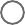 scuola primaria Mel tempo pienoscuola primaria Mel tempo pienoscuola primaria Mel tempo pienoscuola primaria Mel tempo pienoscuola primaria Mel tempo pienoscuola primaria Mel tempo pienoscuola primaria Mel tempo normale con sede a Villascuola primaria Mel tempo normale con sede a Villascuola primaria Mel tempo normale con sede a Villascuola primaria Mel tempo normale con sede a Villascuola primaria Mel tempo normale con sede a Villascuola primaria Mel tempo normale con sede a Villa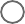 scuola primaria Lentiaiscuola primaria Lentiaiscuola primaria Lentiaiscuola primaria Lentiaiscuola primaria Lentiaiscuola primaria Lentiaiscuola primaria di Villapianascuola primaria di Villapianascuola primaria di Villapianascuola primaria di Villapianascuola primaria di Villapianascuola primaria di Villapianascuola secondaria di 1^ grado Melscuola secondaria di 1^ grado Melscuola secondaria di 1^ grado Melscuola secondaria di 1^ grado Melscuola secondaria di 1^ grado Melscuola secondaria di 1^ grado Melscuola secondaria di 1^ grado Lentiaiscuola secondaria di 1^ grado Lentiaiscuola secondaria di 1^ grado Lentiaiscuola secondaria di 1^ grado Lentiaiscuola secondaria di 1^ grado Lentiaiscuola secondaria di 1^ grado LentiaiClasseClasseClasseClasseClasseSezioneSezioneconiugato convivente, con i seguenti impegni di lavoro(Dovrà essere prodotta idonea certificazione dei datori di lavoro di entrambi i genitori attestante quanto sopra dichiarato, in difetto il servizio non potrà essere usufruito)Nome del padreDitta o ente presso il quale è occupato il padreSede di lavoro del padreOrario di lavoro del padreNome della madreDitta o ente presso il quale è occupata la madreSede di lavoro della madreOrario di lavoro della madresingle - separato o divorziato(entro il mese di settembre dovrà essere prodotta idonea certificazione dei datori di lavoro di entrambi i genitori attestante quanto sopra dichiarato, in difetto non potrà essere usufruito il servizio)Ditta o ente presso il quale è occupatoSede di lavoroOrario di lavoroElenco degli allegatiElenco degli allegaticopia del documento d'identitàaltri allegati (specificare)Informativa sul trattamento dei dati personali(ai sensi del Regolamento Comunitario 27/04/2016, n. 2016/679 e del Decreto Legislativo 30/06/2003, n. 196)Informativa sul trattamento dei dati personali(ai sensi del Regolamento Comunitario 27/04/2016, n. 2016/679 e del Decreto Legislativo 30/06/2003, n. 196)dichiara di aver preso visione dell'informativa relativa al trattamento dei dati personali pubblicata sul sito internet dell'Amministrazione destinataria, titolare del trattamento delle informazioni trasmesse all'atto della presentazionedella pratica.Borgo ValbellunaLuogoDataIl dichiarante